Publicado en Barcelona el 22/03/2019 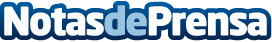 GrowPro Experience premiará a los viajeros más inspiradores de InternetLos premios se llevarán a cabo en una gala que se celebrará el próximo 4 de abril en Barcelona a manos de la presentadora Ingrid Sunyer. Habrá dos charlas por los fotógrafos viajeros RunbenGuo y Kike Arnaiz, así como una mesa redonda con otros influencers y expertos. El ganador de cada categoría se llevará un viaje a Nueva Zelanda, Australia o CanadáDatos de contacto:Paloma García HuertaResponsable de Comunicación636660724Nota de prensa publicada en: https://www.notasdeprensa.es/growpro-experience-premiara-a-los-viajeros-mas Categorias: Fotografía Viaje Idiomas Educación Comunicación Marketing Cataluña Entretenimiento Turismo Premios http://www.notasdeprensa.es